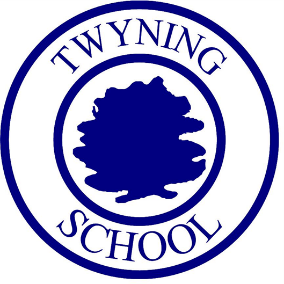 Twyning SchoolMusic Curriculum IntentWhat is the experience of learning Music at Twyning? At Twyning our children are musicians who develop a love of all aspects of music through: Singing and performing key songs as individuals and in groupsListening to and talking about music from across the worldWhole school singing and seasonal productions.Learning about a range of composers (from different ages, cultures and genres) in lessons and through extra curricular clubs and ACE daysComposition opportunities using their voice, school instruments and other resourcesRecording composition ideas on shared and individual stavesLearning instruments in class ensembles Improvising with percussion, instruments and voicePerforming to their peers, parents and visitors at the end of topicsLearning to recognise and read treble clefWhat are the core concepts we want the children to know? Knowledge of music theory focusing on dynamics, genres, key signatures and time signaturesSinging songs safely and with controlUsing voice expression including dynamic and mood choicesListening to and appraising a range of piecesControlling pulse and rhythmExploring sounds - melody and accompanimentControl and care when playing instrumentsComposition of new ideasReading and writing formal and informal notationPerforming with flare and confidence Evaluating and appraising works of themselves and othersKnowledge of composers and musicians throughout time and how they have affected the music we hear and love todayWhat does it mean to get better at Music?Pupils show musicality, enjoyment and confidence when expressing themselves through music. This can be evidenced by:Pupils will show improved knowledge of music theory and musicians from different points in time. The children’s improved accuracy in performances, both vocally and instrumentallyPupils taking on performing opportunities for a range of audiences, growing in confidence when participatingPupils enjoying, sharing and being proud of their own performances and compositionsChildren appraising music with growing understanding, using musical vocabulary confidently and respectfullyPupils to show an improved understanding of musical notation and how to play music accuratelyHow have we chosen what to teach? We base our sequence of teaching on the progression of learning which is set out in the national curriculum. We use the Charanga  Model Music curriculum alongside Gloucestershire Music hub tuition.We have a range of instruments in school for class use, both freely and through set teaching structures (xylophone/chime bar lessons and whole class instrumental lessons)Learning through Achieve, Create, Enjoy. They are able to nurture their musical interests through practical and engaging activities in school and excel in their musical achievements.Pupils use music for self expression and to share a message.Pupils experience an enjoyment of music though many exciting performance opportunities and experiences.Music Curriculum IntentWhat is the experience of learning Music at Twyning? At Twyning our children are musicians who develop a love of all aspects of music through: Singing and performing key songs as individuals and in groupsListening to and talking about music from across the worldWhole school singing and seasonal productions.Learning about a range of composers (from different ages, cultures and genres) in lessons and through extra curricular clubs and ACE daysComposition opportunities using their voice, school instruments and other resourcesRecording composition ideas on shared and individual stavesLearning instruments in class ensembles Improvising with percussion, instruments and voicePerforming to their peers, parents and visitors at the end of topicsLearning to recognise and read treble clefWhat are the core concepts we want the children to know? Knowledge of music theory focusing on dynamics, genres, key signatures and time signaturesSinging songs safely and with controlUsing voice expression including dynamic and mood choicesListening to and appraising a range of piecesControlling pulse and rhythmExploring sounds - melody and accompanimentControl and care when playing instrumentsComposition of new ideasReading and writing formal and informal notationPerforming with flare and confidence Evaluating and appraising works of themselves and othersKnowledge of composers and musicians throughout time and how they have affected the music we hear and love todayWhat does it mean to get better at Music?Pupils show musicality, enjoyment and confidence when expressing themselves through music. This can be evidenced by:Pupils will show improved knowledge of music theory and musicians from different points in time. The children’s improved accuracy in performances, both vocally and instrumentallyPupils taking on performing opportunities for a range of audiences, growing in confidence when participatingPupils enjoying, sharing and being proud of their own performances and compositionsChildren appraising music with growing understanding, using musical vocabulary confidently and respectfullyPupils to show an improved understanding of musical notation and how to play music accuratelyHow have we chosen what to teach? We base our sequence of teaching on the progression of learning which is set out in the national curriculum. We use the Charanga  Model Music curriculum alongside Gloucestershire Music hub tuition.We have a range of instruments in school for class use, both freely and through set teaching structures (xylophone/chime bar lessons and whole class instrumental lessons)Learning through Achieve, Create, Enjoy. They are able to nurture their musical interests through practical and engaging activities in school and excel in their musical achievements.Pupils use music for self expression and to share a message.Pupils experience an enjoyment of music though many exciting performance opportunities and experiences.